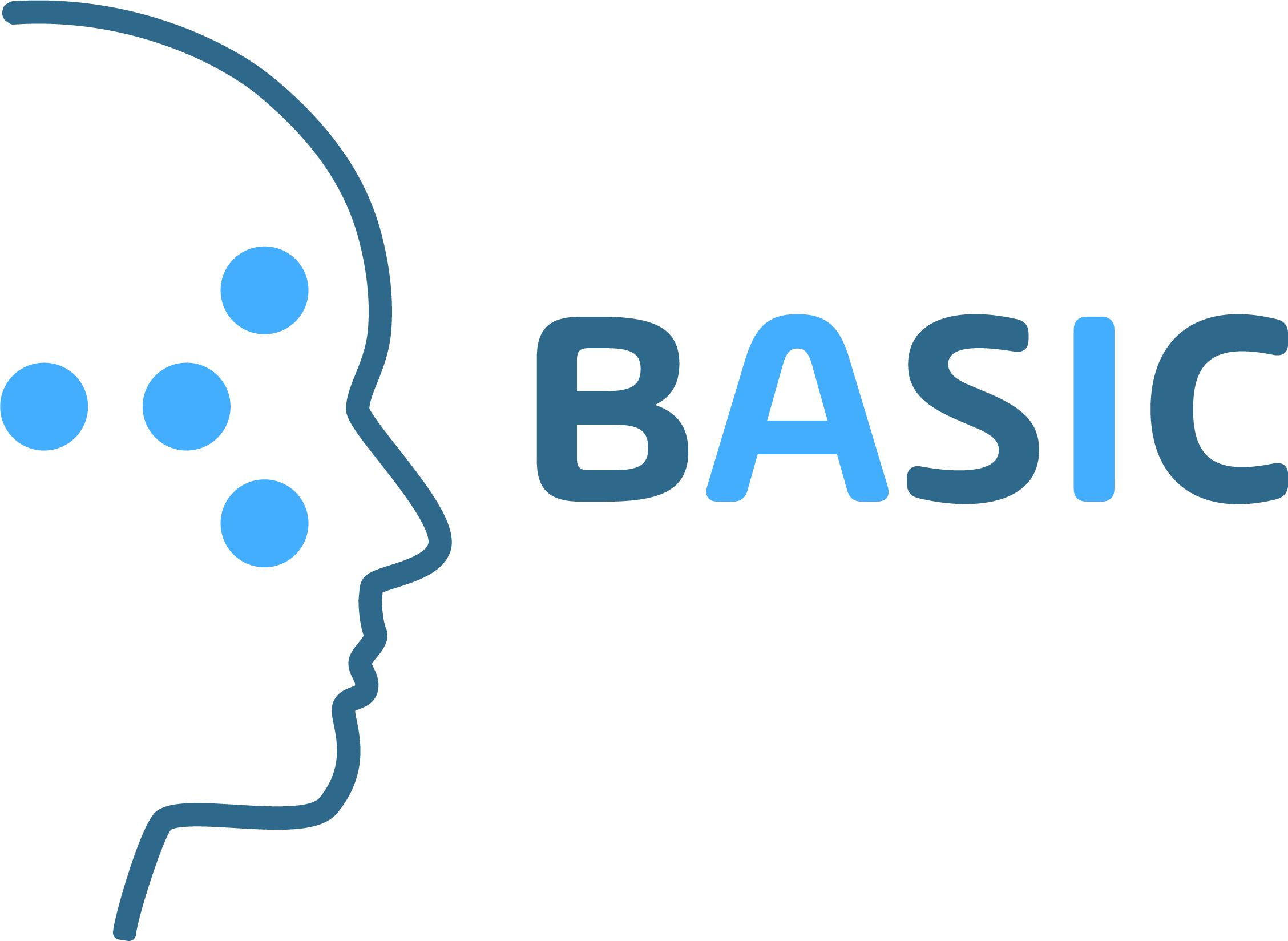 Kan sendes til sponsor på forespørsel. Studie: BASIC 2020-000429-17Sponsor: Universitetet i Oslo, Institutt for helse og samfunnSenter nr.: Hovedutprøver: Screening nr.DeltakersårstallSamtykkesignert datoInkluderbar i studien?Inkluderbar i studien?Hvis nei, forklar kort hvorfor:(dd.mm.åååå)JaNei(eks.: fylte ikke inklusjonskriteriene, trukket samtykket etc.)